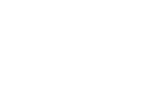 Last Name (s):  		Home Phone:  (____)	First Name:  		Work Phone:  (____) 	E-mail:  		First Name: 		Work Phone:  (____) 	E-mail: 		Home Address:   	City:  		State:  		Zip:  ________________To help you achieve your goals in relation to buying a home I need to ask you some 
questions that will help me to understand how I can serve you best.Tell me, what is the primary reason you are interested in finding a new home?What is your marital status?   Single     Married     SeparatedHow many years have you been married?  		Anniversary Date:  	How many children do you have?  	Names:  #1  		Birthdate:  	
#2  		Birthdate:  	#3  		Birthdate:  	#4  		Birthdate:  	Do you have any special school requirements? 	__________
	Do you have any pets?	Yes	NoType of pets:  		Pets’ Names:  	Approximately how many square feet are you looking for in a home? __________________________________Number of bedrooms? _________   Number of bathrooms? _____________   Yard Size? ___________________What is the price range you would like to stay within?  	What is the absolute highest you would consider spending if you found the perfect house? 	Please rate the importance of each feature that you would like in a home.Choose the number that best fits your desires:  1 being not important … 5 being very important.	1   2   3   4   5			1   2   3   4   5Fireplace		Closet space
Entertainment area		DenFamily room		Modern Kitchen
Carpet color		Pool/SpaOpen feeling		Large yard
Family neighborhood		Easy Care YardSingle story		Privacy
Double story		BBQ area
Dining room		View	Close to schools		Close to shoppingClose to work		LocationIs there a special feature I have not mentioned that is important to you?  	What I would like you to do now is describe what you would consider an ideal home for you.
Tell me about the floor plan, decor, yard, etc.:Tell me about your lifestyle. What do you see yourself doing in your new home?
(Entertaining, relaxing, raising a family, etc.)Are there any geographic areas you have in mind that you would like to look at?  	What attracted you to this area(s)?  	What do you feel will be the key factors in your purchasing decision? (Price, terms, locations, etc.)What time frame do you have in mind for moving?  	What will you do if you do not find a home in that time frame?  	Do you need to sell another home before moving?	Yes	NoIs that home currently listed for sale?	Yes	NoIf yes, how much is it listed for? 		How long has it been on the Market?  	Agent that you listed with?  		Phone:  	Is there anything that would prevent you from purchasing a home if you found one that fits your needs?
If so, please explain:My goal is to help make buying your home a positive experience and in order to do that we need open communication between us. That way the little problems that naturally come up in buying a home can be handled easily and without stress. Is there anything that you would like to tell me that you feel might be helpful in our working together?	Do you have a person you would prefer me to use as the main contact?	Yes	No	Either    If yes to above, who is the preferred contact?  	When is the best time(s) for me to call you?Mon:	Yes	No	Time 		Tue: 	Yes	No	Time 		Wed:	Yes	No	Time  	Thu:	Yes	No	Time 		Fri: 	Yes	No	Time 		Sat:	Yes	No	Time 		Sun: 	Yes	No	Time 		When is the best time for you to look at property?  	Do you understand how the real estate MLS service works?	Yes	No   Do you understand how an agent who finds you a home gets paid?	Yes	NoAfter I have shown you a number of homes that are close but not quite the one you are looking for and you walk into an Open House being held by another agent and realize this is the home, what would you do? Check one:      a:  Ask the agent at the open house to write up the offer.   or     b:  Call and ask me to write up an offer on the home. Are you willing to commit to working with only with me to help you find a home?	Yes	No  Comments:I authorize Realtor®,  ________________________________, to contact me via telephone, fax, and e-mail regarding current and future real estate business.Signature  		Date:  	